四川信息职业技术学院科技处文件学院科技处〔2021〕038号2021年学院科研立项项目开题通知各位项目负责人：根据工作安排，2021年省级、院级立项项目开题评审会议将于2021年7月14日、7月20日分别举行，请各位项目负责人（清单见附件）准备好结题资料，准时参会。现就有关事项通知如下。一、开题安排1．时间与地点：2020年7月14日、7月20日，开题批次、时间、地点安排见附件。2．资料准备：项目负责人须按要求准备申报书1份、开题报告3份、开题评审表（填写好基础信息）1份、开题陈述PPT，材料不规范者不予开题。3.到场人员：项目负责人、成员1-2人。二、开题流程1．项目负责人亲自陈述拟解决的问题、研究的内容、创新点、任务分工、预期成果等情况（PPT，≤10分钟）。2．开题专家给出开题意见，填写《开题评审意见表》。3、项目负责人根据开题评审意见在一周内修改好开题报告，并提交电子稿至科技产业处张金玲处备案。三、注意事项原则上：凡成果有论文者，每篇论文正文字数须3500字以上或至少2个版面；成果有软件系统者须有软件著作权1件；自科项目资助经费高于1.5万元者成果须有专利1件(软著、实用、发明、外观)。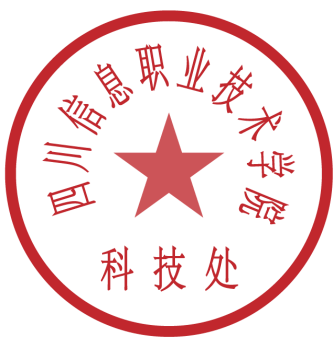 四川信息职业技术学院科技处 2021年7月8日四川信息职业技术学院科技处             2021年7月8日印发附件：开题安排清单第1组：7月14日上午8点30分第2组：7月14日上午8点30分第3组：7月14日上午8点30分第1组：7月20午11点第2组：7月20上午11点第3组：7月20上午11点第4组：7月20上午11点第5组：7月20上午11点0903评审专家：王克军（组长）、蔡文春、杜君评审专家：王克军（组长）、蔡文春、杜君评审专家：王克军（组长）、蔡文春、杜君评审专家：王克军（组长）、蔡文春、杜君序号负责人项目名称类型时间段1申诗谣“十四五”背景下米仓山茶叶促进广元旺苍县高质量发展研究省级+院级上午8：30——12:002杨强“双循环”新格局背景下节事旅游助推区域经济发展的路径研究——以广元为例省级上午8：30——12:003候乐乐广元特色农产品品牌形象视觉设计研究—以蜂蜜类农产品为例院级上午8：30——12:004欧丹革命老区以美丽经济助力县域经济高质量发展对策研究——以广元市青川县为例省级上午8：30——12:005李娟乡村振兴战略背景下川北欠发达地区康养旅游产业发展路径及对策研究——以广元市为例省级上午8：30——12:006侯春丽大数据背景下高职院校会计专业数据处理分析技能与会计岗位对接研究-以四川信息职业技术为例院级上午8：30——12:007张黎数智化背景下高职财会学生实践能力提升模式研究院级上午8：30——12:008余美璘高职百万扩招背景下二级学院教学管理的困境与对策研究院级上午8：30——12:009吴燕学分银行背景下高职扩招生源英语学分认定创新研究省级上午8：30——12:0010杜君数字经济背景下高职数字商贸类专业群组群逻辑及实践研究省级上午8：30——12:0011李文平高职创新创业教育与专业教育课程体系融合模式研究省级上午8：30——12:00902评审专家：吴志毅（组长）、文家雄、尹存涛评审专家：吴志毅（组长）、文家雄、尹存涛评审专家：吴志毅（组长）、文家雄、尹存涛评审专家：吴志毅（组长）、文家雄、尹存涛序号负责人项目名称类型时间段1吴建平一种电梯智能空气净化系统院级上午8:30——11:302文恒物料输送关键技术研究院级上午8:30——11:303唐伟迤数控机床主传动齿轮系统故障下动态特征研究院级上午8:30——11:304董辉城市道路塌陷区埋地管道力学性能研究院级上午8:30——11:305宋美蓉提高智能传感器数据质量方法研究院级上午8:30——11:306杨波1+X证书制度背景下现代通信技术专业人才培养研究省级上午8:30——11:307罗林二手车鉴定实验装置研究院级上午8:30——11:308杨锦滔基于规则推理的校园网络故障检测与自修复系统院级上午8:30——11:309殷万君电动汽车充电系统EMC优化研究及推广应用院级上午8:30——11:3010姚波校企共建产业学院的模式和路径研究省级上午8:30——11:3011姚波学分银行背景下高职院校书证融通实施路径研究省级上午8:30——11:301013评审专家：刘凯（组长）、刘坤远、王刚（大）评审专家：刘凯（组长）、刘坤远、王刚（大）评审专家：刘凯（组长）、刘坤远、王刚（大）评审专家：刘凯（组长）、刘坤远、王刚（大）序号负责人项目名称类型时间段1董春华劳动教育融入高职院校思政课实践教学路径研究院级上午8：30——12:002吴璞良高职院校加强家校联系协同育人的实践研究院级上午8：30——12:003张唯希高职美育与思政融合路径研究院级上午8：30——12:004郎如香疫情防控常态化背景下的高校思政课实践教学方式探究院级上午8：30——12:005陈东阳新媒体环境下高职院校团学宣传思想工作研究院级上午8：30——12:006熊垚宇建党百年背景下广元芸香社区墙绘作品改造研究与实践院级上午8：30——12:007何飞龙相对贫困背景下贫困家庭大学生反贫困意识研究院级上午8：30——12:008任旭云课余体育对高职学生行为习惯养成的实践探究院级上午8：30——12:009杨洪涛广元地方文化融入思想政治理论课教学探索院级上午8：30——12:000903评审专家：王克军（组长）、蔡文春、杜君评审专家：王克军（组长）、蔡文春、杜君评审专家：王克军（组长）、蔡文春、杜君评审专家：王克军（组长）、蔡文春、杜君序号负责人项目名称类型时间段1冉晓敏川东北高职旅游管理专业对乡村振兴战略的响应行为研究省级上午11:00-12:002刘星余成渝双城经济圈背景下广元水运物流业发展研究省级上午11:00-12:003刘星余“1+X”证书与现代学徒制融合研究与实践——以现代物流专业为例省级上午11:00-12:004廖丽琴基于“三教”改革的项目化教学实施研究——以《仓储管理实务》课程为例省级下午1：00——6：305霍秀秀成渝双城经济圈背景下川东北地区农产品电商与物流协同发展研究省级下午1：00——6：306霍秀秀电子商务环境下广元生鲜果蔬物流包装现状及对策研究院级下午1：00——6：307霍秀秀基于嘉陵江水运的川陕甘结合部多式联运发展研究省级下午1：00——6：308王珏电商直播营销模式在广元农产品中的应用研究院级下午1：00——6：309李丹丹供应链视角下物流包装单元系统优化研究院级下午1：00——6：3010李丹丹乡村振兴战略下广元市生鲜农产品智慧冷链物流体系发展研究省级下午1：00——6：3011魏鼎县域电子商务产业发展对青年就业吸纳研究——以广元市为例省级下午1：00——6：3012魏鼎新零售视角下川北地区生鲜农产品电商发展契机与路径研究省级下午1：00——6：300902评审专家：杨晓英（组长）、赵克林、刘卜水评审专家：杨晓英（组长）、赵克林、刘卜水评审专家：杨晓英（组长）、赵克林、刘卜水评审专家：杨晓英（组长）、赵克林、刘卜水序号负责人项目名称类型时间段1何玉辉成渝地区双城经济圈背景下高职院校专业设置与产业发展适应性研究省级上午11:00-12:002曾光高职英语批判性思维的培养与研究院级上午11:00-12:003杨晓英高职院校数学课课程思政有效性教学评价体系研究省级上午11:00-12:004蒋小辉关于大学生心理危机干预策略的研究院级下午1:00——6:005张俊晖信息技术在高职软件技术专业群中的应用探索与实践省级下午1:00——6:006张山基于学分银行制下高职院校个性化学习成果学分认证与转化体系构建研省级下午1:00——6:007车亚进书证融通下物联网应用技术专业建设与实践省级下午1:00——6:008叶小菊英安县苏维埃红色微动漫创作研究省级下午1:00——6:009赵克林“双高”背景下高职院校教师科研能力提升路径研究省级下午1:00——6:000701评审专家：刘凯（组长）、刘坤远、陈刚评审专家：刘凯（组长）、刘坤远、陈刚评审专家：刘凯（组长）、刘坤远、陈刚评审专家：刘凯（组长）、刘坤远、陈刚序号负责人项目名称类型时间段1张茜邻村治理差异性研究——基于缠龙村与小稻村的调研院级上午11:00-12:002何莉广元三线精神融入大学生理想信教育的路径研究院级上午11:00-12:003杜沅荫论高职院校在推进大中小学思政课一体化建设中的作用院级上午11:00-12:004张山高职院校公共体育活动伤害预防体系构建研究院级下午1:00——6:005刘振寻找全国高校百强学生社团背景下我院品牌社团创建路径研究院级下午1:00——6:006李文平“双高计划”实施背景下高职院校校内实训基地建设与管理机制研究——以四川信息职业技术学院为例院级下午1:00——6:007向国川基于学情分析的高职思政课教学效果提升的针对性研究——以四川信息职业技术学院为例院级下午1:00——6:008王兵课程思政视角下四辅人员体育教学模式创新探析院级下午1:00——6:009廖丽琴“工匠精神”视阈下的高职院校学生职业素养培育研究——以四川信息职业技术学院为例院级下午1:00——6:0010陈燕现代信息技术与高校思政课教学深度融合的现实困境及其路径研究院级下午1:00——6:000801评审专家：尹存涛（组长）、王宏旭、李清评审专家：尹存涛（组长）、王宏旭、李清评审专家：尹存涛（组长）、王宏旭、李清评审专家：尹存涛（组长）、王宏旭、李清序号负责人项目名称类型时间段1瞿艺新形势下联想学院建设转型研究院级上午11:00——12:002邱婷基于PBL的高职英语口语教学研究院级上午11:00——12:003高峰“双高计划”下加强机关基层党组织建设研究院级上午11:00——12:004常静以careers为主题的高职英语活页式教材素材库建设——以数字媒体应用技术专业为例院级下午1:00——6:005王宏旭双高背景下计算机网络技术专业建设发展困境及优化策略研究院级下午1:00——6:006杨鹏后疫情时代下高校专业教师教学能力提升路径探析院级下午1:00——6:007李焘焘高职院校学生学风建设质量满意度模型研究院级下午1:00——6:008苏成建多元文化背景下大学生理想信念教育研究院级下午1:00——6:001013评审专家：吴志毅（组长）、文家雄、朱清溢评审专家：吴志毅（组长）、文家雄、朱清溢评审专家：吴志毅（组长）、文家雄、朱清溢评审专家：吴志毅（组长）、文家雄、朱清溢序号负责人项目名称类型时间段1王镜儒基于浸没式冷却的新能源汽车动力电池试验研究院级上午11:00——12:002雷丹无人机伺服转台系统设计院级上午11:00——12:003李亮亮基于高等空间机构的六维力解算院级上午11:00——12:004宋荣卫虚拟校园卡在智慧校园建设中的实践与应用院级下午1:00——6:005张纪龙一种具有自动避障、循迹功能的智能汽车设计院级下午1:00——6:006王森豆瓣电影评论分析院级下午1:00——6:007雷浩基于虚拟仿真的物联网专业发展研究与实践院级下午1:00——6:00